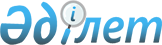 Есіл аудандық мәслихатының 2010 жылғы 21 желтоқсандағы № 33/3 "2011-2013 жылдарға арналған аудан бюджеті туралы" шешіміне өзгерістер мен толықтыру енгізу туралы
					
			Күшін жойған
			
			
		
					Ақмола облысы Есіл аудандық мәслихатының 2011 жылғы 8 қарашадағы № 44/2 шешімі. Ақмола облысы Есіл ауданының Әділет басқармасында 2011 жылғы 14 қарашада № 1-11-142 тіркелді. Күші жойылды - Ақмола облысы Есіл аудандық мәслихатының 2012 жылғы 20 ақпандағы № 2/10 шешімімен

      Ескерту. Күші жойылды - Ақмола облысы Есіл аудандық мәслихатының 2012.02.20 № 2/10 шешімімен      Қазақстан Республикасының 2008 жылғы 4 желтоқсандағы Бюджет кодексінің 106 бабының 2 тармағының 4 тармақшасына, Қазақстан Республикасының 2001 жылғы 23 қаңтардағы «Қазақстан Республикасындағы жергілікті мемлекеттік басқару және өзін-өзі басқару туралы» Заңының 6 бабының 1 тармағының 1 тармақшасына сәйкес, Есіл аудандық мәслихаты ШЕШТІ:



      1. Есіл аудандық мәслихатының «2011-2013 жылдарға арналған аудан бюджеті туралы» 2010 жылғы 21 желтоқсандағы № 33/3 (нормативтік құқықтық актілерді мемлекеттік тіркеудің Тізілімінде № 1-11-130 тіркелген, 2011 жылғы 21 қаңтарда аудандық «Жаңа Есіл» газетінде жарияланған) шешіміне келесі өзгерістер мен толықтыру енгізілсін:

      1 тармақ жаңа редакцияда баяндалсын:

      «1. 2011-2013 жылдарға арналған аудан бюджеті 1, 2 және 3 қосымшаларға сәйкес, оның ішінде 2011 жылға арналғаны келесі көлемдерде бекітілсін:

      1) кірістер 2410858,7 мың теңге, оның ішінде:

      салықтық түсімдерден 452887 мың теңге,

      салықтық емес түсімдерден 5377,2 мың теңге,

      негізгі капиталды сатудан түскен түсімдерден 23291 мың теңге,

      ресми трансферттер түсімдерінен 1929303,5 мың теңге;

      2) шығындар 2416842,9 мың теңге;

      3) таза бюджеттік кредиттер 4451 мың теңге, оның ішінде бюджеттiк кредиттер 5341 мың теңге, бюджеттік кредиттерді өтеу 890 мың теңге;

      4) қаржылық активтерiмен жасалатын операциялар бойынша сальдо – 26500 мың теңге, оның iшiнде қаржы активтерiн сатып алу 26500 мың теңге;

      5) бюджет тапшылығы (-36935,2) мың теңге, оның ішінде бюджет қаржысының бос қалдығы есебінен 41566,6 мың теңге;

      6) бюджет тапшылығын қаржыландыру 36935,2 мың теңге, оның ішінде қарыздар түсімі 5341 мың теңге, қарыздарды өтеу 9972,4 мың теңге, бюджет қаржысының бос қалдығы есебінен 41566,6 мың теңге.».

      4 тармақ жаңа редакцияда баяндалсын:

      «4. Нысаналы ағымдағы трансферттердің жалпы сомасы 374496,9 мың теңге болып есепке алынсын, оның:

      70763,9 мың теңгесі республикалық бюджеттен, оның ішінде:

      4096 мың теңге жалпы орта білім беретін мемлекеттік мекемелердегі физика, химия, биология кабинеттерін оқу құралдарымен жабдықтауға;

      5411,9 мың теңге жалпы орта білім беретін мемлекеттік мекемелерде лингофонды және мультимедиялық кабинеттер құру үшін;

      1197 мың теңге селолық елді мекендердегі әлеуметтік сала мамандарын әлеуметтік жағынан қолдау шараларын жүзеге асыру үшін;

      6407 мың теңге эпизоотияға қарсы шараларды өткізуге;

      9192 мың теңге мектеп мұғалімдеріне және мектепке дейінгі білім беретін ұйымдардағы тәрбиешілерге біліктілік категориялары үшін қосымша ақысының мөлшерін көбейтуге;

      1480 теңге Жұмыспен қамту 2020 бағдарламасының қатысушыларына мемлекеттік қолдау шараларын көрсетуге, оның ішінде: 950 мың теңге еңбек ақыға ішінара субсидия беруге, 530 мың теңге көшуге субсидия беруге;

      6435 мың теңге жұмыспен қамту орталығының қызметін қамтамасыз етуге;

      9166 мың теңге жетім баланы (жетім-балаларды) және ата-анасының қамқорлығынсыз қалған баланы (балаларды) ұстауға қамқоршыға (қорғаншыға) ай сайын ақшалай төленетін төлемге;

      4244 мың теңге Двуречный, Московский, Жаныспай, Ковыльный төрт селода шағын-орталық ашуға;

      1764 мың теңге Курский селосында бұрын жекешелендірілген жеке балалар бақшасына;

      21371 мың теңге мектепке дейінгі білім беру ұйымдарында мемлекеттік жалпы білім беру тапсырысын жүзеге асыруға;

      облыстық бюджеттен жалпы сомасы 303733 мың теңге, оның ішінде:

      47904 мың теңге Красивый станциясындағы су құбыры желілерінің күрделі жөндеуіне;

      748,5 мың теңге Ұлы Отан соғысына қатысқандар мен мүгедектеріне коммуналдық қызмет шығындарын төлеуіне әлеуметтік көмек көрсетуге;

      19972 мың теңге Есіл қаласындағы № 6 қазандықтың күрделі жөндеуін аяқтауға;

      34335 мың теңге жаңадан енгізілетін білім беру нысанын ұстауға;

      57228,5 мың теңге Курский селосындағы балалар бақшасының күрделі жөндеуіне;

      293 мың теңге тұрмыстық деңгейі төмен, және ауылдық жердегі көп балалы отбасыларының студенттеріне колледждердегі оқу ақысын төлеуге;

      16000 мың теңге Есіл аудандық орталық аурухананың жылу қазандығына күрделі жөндеу жүргізуге;

      4996 мың теңге Есіл қаласының № 5 жылу қазандығы үшін қазандықтарды ауыстыруға;

      39360 мың теңге ауданның мектепке дейінгі мекемелерін жарақтандыруға және ұстауға;

      3233,1 мың тенге № 6 жылу қазандығы ғимаратының төбесін жөндеуге;

      19935,9 мың теңге Красногор кентінің өндіріс объектілеріне және тұрғын үйлеріне техникалық бақылау жүргізуге;

      42587 мың теңге ауданның жылумен қамтамасыз ететін кәсіпорындарының тұрақты жұмыстарын қамтамасыз етуге;

      17140 мың теңге қызметтік автокөліктер алуға.».

      5 тармақ жаңа редакцияда баяндалсын:

      «5. Дамуға арналған нысаналы трансферттердің жалпы сомасы 473119,6 мың теңге болып қаралсын, оның ішінде:

      республикалық бюджеттен жалпы сомасы 148198,6 мың теңге, оның ішінде:

      88705 тұрғын үй құрылысына;

      23592,6 инженерлік- коммуникациялық инфрақұрылымды дамытуға және абаттандыруға;

      35901 мың теңге Интернациональный селосындағы су бөгетін қайта жасауға;

      облыстық бюджеттен жалпы сомасы 324921 мың теңге, оның ішінде:

      185584 мың теңге Есіл қаласындағы 420 орындық қазақ орта мектебінің құрылысын ортақ қаржыландыруға;

      88909 мың теңге Есіл қаласындағы 54 пәтерлі тұрғын үй құрылысын аяқтауды ортақ қаржыландыруға;

      23928 мың теңге Курский селосындағы балалар бақшасын абаттандыруға және инженерлік желілерімен қазандықтың құрылысына;

      26500 мың тенге заңды тұлғалардың жарғылық капиталын өсіруге.»;

      келесі мазмұндағы 7-1 тармағымен толықтырылсын:

      «7-1. 2011 жылға арналған аудандық бюджетте, 2010 жылы мамандарды әлеуметтiк қолдау шараларын жүзеге асыру үшiн бөлінген сомасы 9082,4 мың теңге пайдаланылмаған бюджеттік несиелерді облыстық бюджетке қайтару көзделгені ескерiлсiн.».

      Көрсетілген шешімнің 1, 5 қосымшалары осы шешімнің 1, 2 қосымшаларына сәйкес жаңа редакцияда баяндалсын.



      2. Осы шешім Ақмола облысының Әділет департаментінде мемлекеттік тіркелген күннен бастап күшіне енеді және 2011 жылдың 1 қаңтарынан бастап қолданысқа енгізіледі.      Аудандық мәслихат

      сессиясының төрағасы                       А.Жаңабергенов      Аудандық мәслихат

      хатшысы                                    С.Құдабаев      КЕЛІСІЛДІ      Есіл ауданының әкімі                       Қ.Рахметов      «Есіл ауданының экономика

      және қаржы бөлімі» мемлекеттік

      мекемесінің бастығы                        Г.Серікова

Есіл аудандық мәслихаттың

2011 жылдың 8 қарашадағы

№ 44/2 шешіміне 1 қосымшаЕсіл аудандық мәслихаттың

2010 жылдың 21 желтоқсандағы

№ 33/3 шешіміне 1 қосымша

Есіл аудандық мәслихаттың

2011 жылдың 8 қарашадағы

№ 44/2 шешіміне 2 қосымшаЕсіл аудандық мәслихаттың

2010 жылдың 21 желтоқсандағы

№ 33/3 шешіміне 5 қосымшакестенің жалғасыкестенің жалғасы
					© 2012. Қазақстан Республикасы Әділет министрлігінің «Қазақстан Республикасының Заңнама және құқықтық ақпарат институты» ШЖҚ РМК
				СанаттарСанаттарСанаттарСанаттарБекітілген

бюджетӨзгерістер

(+, -)Нақты

ланған

бюджетСыныптарСыныптарСыныптарБекітілген

бюджетӨзгерістер

(+, -)Нақты

ланған

бюджетСыныпшаСыныпшаБекітілген

бюджетӨзгерістер

(+, -)Нақты

ланған

бюджетАтауыБекітілген

бюджетӨзгерістер

(+, -)Нақты

ланған

бюджет1234567I. ТҮСІМДЕР2311610,799248,02410858,71Салықтық түсімдер4461526735,04528871Табыс салығы24719-3500212192Жеке табыс салығы24719-3500212193Әлеуметтік салық21540370002224031Әлеуметтік салық21540370002224034Меншікке салынатын салықтар18111614621825781Мүлікке салынатын салықтар12162051301267503Жер салығы25770-6807189634Көлік құралдарына салынатын салық246264139287655Бірыңғай жер салығы9100-100081005Тауарларға, жұмыстарға және қызметтерге салынатын ішкі салықтар212982309236072Акциздер3580-18233983Табиғи және басқа да ресурстарды пайдаланғаны үшін түсетін түсімдер115372857143944Кәсіпкерлік және кәсіби қызметті жүргізгені үшін алынатын алымдар5981-37956025Тіркелген салық200132138Заңдық мәнді іс-әрекеттерді жасағаны және (немесе) оған уәкілеттігі бар мемлекеттік органдар немесе лауазымды адамдар құжаттар бергені үшін алынатын міндетті төлемдер3616-53630801Мемлекеттік баж3616-53630802Салықтық емес түсімдер12112-6734,85377,21Мемлекеттік меншіктен түсетін кірістер2551220,22771,21Мемлекеттік кәсіпорындардың таза кірісі бөлігінің түсімдері24602465Мемлекет меншігіндегі мүлікті жалға беруден түсетін кірістер230522025257Мемлекеттiк бюджеттен берiлген кредиттер бойынша сыйақылар00,20,22Мемлекеттік бюджеттен қаржыландырылатын мемлекеттік мекемелердің тауарларды (жұмыстарды, қызметтерді) өткізуінен түсетін түсімдер35-3321Мемлекеттік бюджеттен қаржыландырылатын мемлекеттік мекемелердің тауарларды (жұмыстарды, қызметтерді) өткізуінен түсетін түсімдер35-3323Мемлекеттік бюджеттен қаржыландырылатын мемлекеттік мекемелер ұйымдастыратын мемлекеттік сатып алуды өткізуден түсетін ақша түсімдері0001Мемлекеттік бюджеттен қаржыландырылатын мемлекеттік мекемелер ұйымдастыратын мемлекеттік сатып алуды өткізуден түсетін ақша түсімдері0004Мемлекеттік бюджеттен қаржыландырылатын, сондай-ақ Қазақстан Республикасы Ұлттық Банкінің бюджетінен (шығыстар сметасынан) ұсталатын және қаржыландырылатын мемлекеттік мекемелер салатын айыппұлдар, өсімпұлдар, санкциялар, өндіріп алулар8754-726214921Мұнай секторы ұйымдарынан түсетін түсімдерді қоспағанда, мемлекеттік бюджеттен қаржыландырылатын, сондай-ақ Қазақстан Республикасы Ұлттық Банкінің бюджетінен (шығыстар сметасынан) ұсталатын және қаржыландырылатын мемлекеттік мекемелер салатын айыппұлдар, өсімпұлдар,санкциялар, өндіріп алулар8754-726214926Басқа да салықтық емес түсiмдер77234011121Басқа да салықтық емес түсiмдер77234011123Негізгі капиталды сатудан түсетін түсімдер192364055232913Жердi және материалдық емес активтердi сату192364055232911Жерді сату192364055232914Трансферттердің түсімдері1834110,795192,81929303,52Мемлекеттiк басқарудың жоғары тұрған органдарынан түсетiн трансферттер1834110,795192,81929303,52Облыстық бюджеттен түсетін трансферттер1834110,795192,81929303,5Функционалдық топФункционалдық топФункционалдық топФункционалдық топСомаөзгерістерөзгерістерНақтылан

ған бюд

жетБюджеттік бағдарламалардың әкiмшiсiБюджеттік бағдарламалардың әкiмшiсiБюджеттік бағдарламалардың әкiмшiсiСомаөзгерістерөзгерістерНақтылан

ған бюд

жетБағдарламаБағдарламаСома(+)(-)Нақтылан

ған бюд

жетII. Шығындар2344094,982997,010249,02416842,901Жалпы сипаттағы мемлекеттiк қызметтер203528,817662,02841,0218349,8112Аудан (облыстық маңызы бар қала) мәслихатының аппараты12603,00,00,012603,0001Аудан (облыстық маңызы бар қала) мәслихатының қызметін қамтамасыз ету жөніндегі қызметтер12603,00,00,012603,0122Аудан (облыстық маңызы бар қала) әкімінің аппараты44835,017662,0522,061975,0001Аудан (облыстық маңызы бар қала) әкімінің қызметін қамтамасыз ету жөніндегі қызметтер44170,00,0522,043648,0002Ақпараттық жүйелер құру72,072,0144,0003Мемлекеттік органдардың күрделі шығыстары593,017590,018183,0123Қаладағы аудан, аудандық маңызы бар қала, кент, ауыл (село), ауылдық (селолық) округ әкімінің аппараты124319,80,02319,0122000,8001Қаладағы аудан, аудандық маңызы бар қаланың, кент, ауыл (село), ауылдық (селолық) округ әкімінің қызметін қамтамасыз ету жөніндегі қызметтер124319,80,02319,0122000,8459Ауданның (облыстық маңызы бар қаланың) экономика және қаржы бөлімі21771,00,00,021771,0001Экономикалық саясатты, қалыптастыру мен дамыту, мемлекеттік жоспарлау ауданның (облыстық маңызы бар қаланың) бюджеттік атқару және коммуналдық меншігін басқару саласындағы мемлекеттік саясатты іске асыру жөніндегі қызметтер18835,018835,0003Салық салу мақсатында мүлікті бағалауды жүргізу239,00,0239,0004Біржолғы талондарды беру жөніндегі жұмысты және біржолғы талондарды іске асырудан сомаларды жинаудың толықтығын қамтамасыз етуді ұйымдастыру2632,00,02632,0011Коммуналдық меншікке түскен мүлікті есепке алу, сақтау,бағалау және сату65,00,065,002Қорғаныс1009,0638,00,01647,0122Аудан (облыстық маңызы бар қала) әкімінің аппараты1009,0638,00,01647,0005Жалпыға бірдей әскери міндетті атқару шеңберіндегі іс-шаралар1009,0638,01647,004Бiлiм беру1426110,514233,93030,01437314,4123Қаладағы аудан, аудандық маңызы бар қала, кент, ауыл (село), ауылдық (селолық) округ әкімінің аппараты38675,01200,00,039875,0004Мектепке дейінгі тәрбие ұйымдарын қолдау38528,01200,039728,0025Мектеп мұғалімдеріне және мектепке дейінгі ұйымдардың тәрбиешілеріне біліктілік санаты үшін қосымша ақының көлемін ұлғайту147,00,0147,0464Ауданның (облыстық маңызы бар қаланың) білім беру бөлімі97927,512406,00,0110333,5009Мектепке дейінгі тәрбие ұйымдарының қызметін қамтамасыз ету88882,512406,0101288,5021Мектеп мұғалімдеріне және мектепке дейінгі ұйымдардың тәрбиешілеріне біліктілік санаты үшін қосымша ақы көлемін ұлғайту9045,00,09045,0464Ауданның (облыстық маңызы бар қаланың) білім беру бөлімі1079996,0627,93030,01077593,9001Жергілікті деңгейде білім беру саласындағы мемлекеттік саясатты іске асыру жөніндегі қызметтер7134,0100,07034,0003Жалпы білім беру1022069,0359,90,01022428,9005Ауданның (облыстық маңызы бар қаланың) мемлекеттік білім беру мекемелер үшін оқулықтар мен оқу-

әдiстемелiк кешендерді сатып алу және жеткізу3922,03922,0006Балаларға қосымша білім беру33728,0268,033996,0015Жетім баланы (жетім балаларды) және ата-аналарының қамқорлығынсыз қалған баланы (балаларды) күтіп-ұстауға асыраушыларына ай сайынғы ақшалай қаражат төлемдері13143,02930,010213,0467Ауданның (облыстық маңызы бар қаланың) құрылыс бөлімі209512,00,00,0209512,0037Білім беру объектілерін салу және реконструкциялау209512,00,0209512,006Әлеуметтiк көмек және әлеуметтiк қамсыздандыру91187,62040,92384,090844,5451Ауданның (облыстық маңызы бар қаланың) жұмыспен қамту және әлеуметтік бағдарламалар бөлімі91187,62040,92384,090844,5001Жергілікті деңгейде халық үшін әлеуметтік бағдарламаларды жұмыспен қамтуды қамтамасыз етуді іске асыру саласындағы мемлекеттік саясатты іске асыру жөніндегі қызметтер15293,0758,014535,0002Еңбекпен қамту бағдарламасы22705,00,0354,022351,0004Ауылдық жерлерде тұратын денсаулық сақтау, білім беру, әлеуметтік қамтамасыз ету, мәдениет және спорт мамандарына отын сатып алуға Қазақстан Республикасының заңнамасына сәйкес әлеуметтік көмек көрсету5292,0619,04673,0005Мемлекеттік атаулы әлеуметтік көмек2000,0523,02523,0006Тұрғын үй көмегі8000,0800,08800,0007Жергілікті өкілетті органдардың шешімі бойынша мұқтаж азаматтардың жекелеген топтарына әлеуметтік көмек8436,6673,99110,5010Үйден тәрбиеленіп оқытылатын мүгедек балаларды материалдық қамтамасыз ету545,063,0482,0011Жәрдемақыларды және басқа да әлеуметтік төлемдерді есептеу, төлеу мен жеткізу бойынша қызметтерге ақы төлеу278,032,0310,0014Мұқтаж азаматтарға үйде әлеуметтiк көмек көрсету15796,0451,015345,001618 жасқа дейінгі балаларға мемлекеттік жәрдемақылар4500,0139,04361,0017Мүгедектерді оңалту жеке бағдарламасына сәйкес, мұқтаж мүгедектерді міндетті гигиеналық құралдармен қамтамасыз етуге және ымдау тілі мамандарының, жеке көмекшілердің қызмет көрсетуі1907,012,01919,0023Жұмыспен қамту орталықтарының қызметін қамтамасыз ету6435,00,06435,007Тұрғын үй-коммуналдық шаруашылығы435919,144324,055,0480188,1467Ауданның (облыстық маңызы бар қаланың) құрылыс бөлімі222049,70,00,0222049,7003Мемлекеттік коммуналдық тұрғын үй қорының тұрғын үй құрылысы және (немесе) сатып алу198457,10,0198457,1004Инженерлік коммуникациялық инфрақұрылымды дамыту, жайластыру және (немесе) сатып алу23592,60,023592,6458Ауданның (облыстық маңызы бар қаланың) тұрғын үй-коммуналдық шаруашылығы, жолаушылар көлігі және автомобиль жолдары бөлімі31941,40,00,031941,4033Инженерлік- коммуникациялық инфрақұрылымды дамыту, орналастыру және (немесе) сатып алу31941,431941,4123Қаладағы аудан, аудандық маңызы бар қала, кент, ауыл (село), ауылдық (селолық) округ әкімінің аппараты20668,01500,00,022168,0008Елді мекендерде көшелерді жарықтандыру4881,0500,05381,0009Елдi мекендердiң санитариясын қамтамасыз ету7395,07395,0010Жерлеу орындарын күтіп-ұстау және туысы жоқ адамдарды жерлеу720,0720,0011Елдi мекендердi абаттандыру және көгалдандыру4688,01000,05688,0014Елді мекендерді сумен жабдықтауды ұйымдастыру2984,00,02984,0458Ауданның (облыстық маңызы бар қаланың) тұрғын үй-коммуналдық шаруашылығы, жолаушылар көлігі және автомобиль жолдары бөлімі125359,042824,055,0168128,0005Авариялық және ескі тұрғын үйлерді бұзу0,019935,919935,9011Шағын қалаларды жылумен жабдықтауды үздіксіз қамтамасыз ету22900,019687,042587,0012Сумен жабдықтау және су бөлу жүйесінің қызмет етуі47959,055,047904,0026Ауданның (облыстық маңызы бар қаланың) коммуналдық меншігіндегі жылу жүйелерін қолдануды ұйымдастыру54500,03201,157701,1467Ауданның (облыстық маңызы бар қаланың) құрылыс бөлімі35901,00,00,035901,0006Сумен жабдықтау жүйесін дамыту35901,035901,008Мәдениет, спорт, туризм және ақпараттық кеңістiк80881,0366,0556,080691,0455Ауданның (облыстық маңызы бар қаланың) мәдениет және тілдерді дамыту бөлімі62289,0366,029,062626,0001Жергілікті деңгейде тілдерді және мәдениетті дамыту саласындағы мемлекеттік саясатты іске асыру жөніндегі қызметтер6350,06350,0003Мәдени-демалыс жұмысын қолдау34863,034863,0006Аудандық (қалалық) кiтапханалардың жұмыс iстеуi19920,0366,020286,0007Мемлекеттік тілді және Қазақстан халықтарының басқа да тілдерін дамыту1156,029,01127,0456Ауданның (облыстық маңызы бар қаланың) ішкі саясат бөлімі9036,00,0316,08720,0001Жергілікті деңгейде ақпарат, мемлекеттілікті нығайту және азаматтардың әлеуметтік сенімділігін қалыптастыру саласында мемлекеттік саясатты іске асыру жөніндегі қызметтер6503,087,06416,0002Газеттер мен журналдар арқылы мемлекеттік ақпараттық саясат жүргізу жөніндегі қызметтер1733,01733,0003Жастар саясаты саласындағы өңірлік бағдарламаларды iске асыру800,0229,0571,0465Ауданның (облыстық маңызы бар қаланың) дене шынықтыру және спорт бөлімі9556,00,0211,09345,0001Жергілікті деңгейде дене шынықтыру және спорт саласындағы мемлекеттік саясатты іске асыру жөніндегі қызметтер4594,0211,04383,0006Аудандық (облыстық маңызы бар қалалық) деңгейде спорттық жарыстар өткiзу1736,01736,0007Әр түрлі спорт түрлерi бойынша аудан (облыстық маңызы бар қала) құрама командаларының мүшелерiн дайындау және олардың облыстық спорт жарыстарына қатысуы3226,00,03226,010Ауыл, су, орман, балық шаруашылығы, ерекше қорғалатын табиғи аумақтар, қоршаған ортаны және жануарлар дүниесін қорғау, жер қатынастары32612,2342,0529,032425,2459Ауданның (облыстық маңызы бар қаланың) экономика және қаржы бөлімі1428,142,00,01470,1099Мамандардың әлеуметтік көмек көрсетуі жөніндегі шараларды іске асыру1428,142,01470,1474Ауданның (облыстық маңызы бар қаланың) ауыл шаруашылығы және ветеринария бөлімі23481,1300,0229,023552,1001Жергілікті деңгейде ауыл шаруашылығы және ветеринария саласындағы мемлекеттік саясатты іске асыру жөніндегі қызметтер13617,00,0110,013507,0003Мемлекеттік органдардың күрделі шығыстары359,00,0359,0007Қаңғыбас иттер мен мысықтарды аулауды және жоюды ұйымдастыру0,0300,0300,0013Эпизоотияға қарсы іс-шаралар жүргізу9505,1119,09386,1463Ауданның (облыстық маңызы бар қаланың) жер қатынастары бөлімі7703,00,0300,07403,0001Аудан (облыстық маңызы бар қала) аумағында жер қатынастарын реттеу саласындағы мемлекеттік саясатты іске асыру жөніндегі қызметтер5918,0300,05618,0003Елдi мекендердiң жер-шаруашылық орналастырылуы1785,01785,011Өнеркәсіп,сәулет,қала құрылысы және құрылыс қызметі12203,0116,0163,012156,0467Ауданның (облыстық маңызы бар қаланың) құрылыс бөлімі7829,0116,0118,07827,0001Жергілікті деңгейде құрылыс саласындағы мемлекеттік саясатты іске асыру жөніндегі қызметтер7829,0118,07711,0017Мемлекеттік органдардың күрделі шығыстары0,0116,0116,0468Ауданның (облыстық маңызы бар қаланың) сәулет және қала құрылысы бөлімі4374,00,045,04329,0001Жергілікті деңгейде сәулет және қала құрылысы саласындағы мемлекеттік саясатты іске асыру жөніндегі қызметтер4374,045,04329,012Көлiк және коммуникация4848,03152,00,08000,0123Қаладағы аудан, аудандық маңызы бар қала, кент, ауыл (село), ауылдық (селолық) округ әкімінің аппараты4848,02000,00,06848,0013Аудандық маңызы бар қалаларда, кенттерде, ауылдарда (селоларда), ауылдық (селолық) округтерде автомобиль жолдарының қызмет етуін қамтамасыз ету4848,02000,06848,0458Ауданның (облыстық маңызы бар қаланың) тұрғын үй-коммуналдық шаруашылығы, жолаушылар көлігі және автомобиль жолдары бөлімі0,01152,00,01152,0023Автомобиль жолдарының жұмыс істеуін қамтамасыз ету0,01152,01152,013Басқалар17051,0122,0691,016482,0459Ауданның (облыстық маңызы бар қаланың) экономика және қаржы бөлімі1816,00,00,01816,0012Ауданның (облыстық маңызы бар қаланың) жергілікті атқарушы органының резерві1816,00,01816,0458Ауданның (облыстық маңызы бар қаланың) тұрғын үй-коммуналдық шаруашылығы, жолаушылар көлігі және автомобиль жолдары бөлімі11010,00,0691,010319,0001Жергілікті деңгейде тұрғын үй-коммуналдық шаруашылығы, жолаушылар көлігі және автомобиль жолдары саласындағы мемлекеттік саясатты іске асыру жөніндегі қызметтер11010,00,0691,010319,0469Ауданның (облыстық маңызы бар қаланың) кәсіпкерлік бөлімі4225,0122,00,04347,0001Жергілікті деңгейде кәсіпкерлік пен өнеркәсіпті дамыту саласындағы мемлекеттік саясатты іске асыру жөніндегі қызметтер4188,0122,00,04310,0003Кәсіпкерлік қызметті қолдау37,037,014Борышқа қызмет көрсету0,00,20,00,2459Ауданның (облыстық маңызы бар қаланың) экономика және қаржы бөлімі0,00,20,00,2021Жергілікті атқарушы органдардың облыстық бюджеттен қарыздар бойынша сыйақылар мен өзге де төлемдерді төлеу бойынша борышына қызмет көрсету0,00,20,215Трансферттер38744,70,00,038744,7459Ауданның (облыстық маңызы бар қаланың) экономика және қаржы бөлімі38156,738156,7006Нысаналы пайдаланылмаған (толық пайдаланылмаған) трансферттерді қайтару38156,738156,7024Мемлекеттік органдардың функцияларын мемлекеттік басқарудың төмен тұрған деңгейлерінен жоғарғы деңгейлерге беруге байланысты жоғары тұрған бюджеттерге берілетін ағымдағы нысаналы трансферттер588,00,0588,0III. Таза бюджеттiк кредит беру13533,40,09082,44451,0Бюджеттiк кредиттер14423,40,09082,45341,0459Ауданның (облыстық маңызы бар қаланың) экономика және қаржы бөлімі14423,40,09082,45341,0018Мамандарды әлеуметтік қолдау шараларын іске асыруға берілетін бюджеттік кредиттер14423,49082,45341,005Бюджеттiк кредиттерді өтеу890,0890,0001Бюджеттiк кредиттерді өтеу890,0890,01Мемлекеттік бюджеттен берілген бюджеттік кредиттерді өтеу890,0890,0IV. Қаржы активтерiмен жасалатын операциялар бойынша сальдо0,026500,00,026500,0Қаржы активтерін сатып алу0,026500,00,026500,013Басқалар0,026500,00,026500,0458Ауданның (облыстық маңызы бар қаланың) тұрғын үй-коммуналдық шаруашылығы, жолаушылар көлігі және автомобиль жолдары бөлімі0,026500,00,026500,0065Заңды тұлғалардың жарғылық капиталын қалыптастыру немесе ұлғайту0,026500,026500,0V. Бюджет тапшылығы (профицит)-46017,6-36935,2VI. Бюджет тапшылығын қаржыландыру (профицитті пайдалану)46017,636935,207Қарыздар түсімі5341,00,00,05341,0Мемлекеттік ішкі қарыздар5341,00,00,05341,0002Қарыз алу келісім-шарттары5341,00,00,05341,0003Ауданның (облыстық маңызы бар қаланың) жергілікті атқарушы органы алатын қарыздар5341,05341,016Қарыздарды өтеу890,09082,40,09972,4459Ауданның (облыстық маңызы бар қаланың) экономика және қаржы бөлімі890,09082,40,09972,4005Жергілікті атқарушы органның жоғары тұрған бюджет алдындағы борышын өтеу890,0890,0022Жергілікті бюджеттен бөлінген пайдаланылмаған бюджеттік кредиттерді қайтару0,09082,49082,48Бюджет қаражаты қалдықтарының қозғалысы41566,60,00,041566,6Бюджет қаражатының қалдықтары41566,60,041566,61Бюджет қаражатының бос қалдықтары41566,60,041566,601Бюджет қаражатының бос қалдықтары41566,60,041566,6Функционалдық топФункционалдық топФункционалдық топФункционалдық топСомаБюджеттік бағдарламалардың әкімшісіБюджеттік бағдарламалардың әкімшісіБюджеттік бағдарламалардың әкімшісіСомаБағдарламаБағдарламаСома1234501Жалпы сипаттағы мемлекеттiк қызметтер122000,8123Қаладағы аудан, аудандық маңызы бар қала, кент, ауыл (село), ауылдық (селолық) округ әкімінің аппараты122040,8001Қаладағы аудан, аудандық маңызы бар қаланың, кент, ауыл (село), ауылдық (селолық) округ әкімінің қызметін қамтамасыз ету жөніндегі қызметтер122040,804Бiлiм беру39875,0123Қаладағы аудан, аудандық маңызы бар қала, кент, ауыл (село), ауылдық (селолық) округ әкімінің аппараты39728,0004Мектепке дейінгі тәрбие ұйымдарын қолдау39728,0123Қаладағы аудан, аудандық маңызы бар қала, кент, ауыл (село), ауылдық (селолық) округ әкімінің аппараты0,0005Ауылдық (селолық) жерлерде балаларды мектепке дейін тегін алып баруды және кері алып келуді ұйымдастыру0,0123Қаладағы аудан, аудандық маңызы бар қала, кент, ауыл (село), ауылдық (селолық) округ әкімінің аппараты147,0025Мектеп мұғалімдеріне және мектепке дейінгі ұйымдардың тәрбиешілеріне біліктілік санаты үшін қосымша ақының көлемін ұлғайту147,007Тұрғын үй-коммуналдық шаруашылық22168,0123Қаладағы аудан, аудандық маңызы бар қала, кент, ауыл (село), ауылдық (селолық) округ әкімінің аппараты2984,0014Елді мекендерді сумен жабдықтауды ұйымдастыру2984,0123Қаладағы аудан, аудандық маңызы бар қала, кент, ауыл (село), ауылдық (селолық) округ әкімінің аппараты19184,0008Елді мекендерде көшелерді жарықтандыру5381,0009Елді мекендердің санитариясын қамтамасыз ету7395,0010Жерлеу орындарын күтіп-ұстау және туысы жоқ адамдарды жерлеу720,0011Елді мекендерді абаттандыру мен көгалдандыру5688,012Көлiк және коммуникация6848,0123Қаладағы аудан, аудандық маңызы бар қала, кент, ауыл (село), ауылдық (селолық) округ әкімінің аппараты6848,0013Аудандық маңызы бар қалаларда, кенттерде, ауылдарда (селоларда), ауылдық (селолық) округтерде автомобиль жолдарының жұмыс істеуін қамтамасыз ету6848,0оның ішінде:оның ішінде:оның ішінде:оның ішінде:оның ішінде:оның ішінде:Қала әкімі аппаратыАқсай селосыБұзылық селолық округіДвуречный селолық округіБіртал селолық округыЖаныспай селолық округі6789101111818,06446,05872,05906,07617,06441,011818,06446,05872,05906,07617,06441,011818,06446,05872,05906,07617,06441,039728,00,00,00,00,00,039728,00,00,00,00,00,039728,00,00,00,00,00,00,00,00,00,00,00,00,00,00,00,00,00,0147,0147,022168,00,02984,00,00,00,00,00,02984,00,00,00,00,00,019184,00,00,00,00,00,05381,00,00,00,00,00,07395,00,00,00,00,00,0720,00,00,00,00,00,05688,00,00,00,00,00,00,00,00,00,00,06401,00,00,00,00,00,06401,00,00,00,00,00,0Заречный селолық округіЗнамен

ка селолық округіҚаракөл селолық округіКурский селосыКрасивинский селолық округіКрасно

горский кенті1213141516177336,06192,07359,04595,08413,08748,07336,06192,07359,04595,08413,08748,07336,06192,07359,04595,08413,08748,00,00,00,00,00,00,00,00,00,00,00,00,00,00,00,00,00,00,00,00,00,00,00,00,00,00,00,00,00,00,00,00,00,00,00,00,00,00,00,00,00,00,00,00,00,00,00,00,00,00,00,00,00,00,00,00,00,00,00,00,00,00,00,00,00,00,00,00,00,00,00,00,00,00,00,00,00,00,00,0214,00,00,00,00,00,0214,00,00,00,00,00,0214,0Москов

ский селосыОрловка селосыРаздоль

ный

селосыСвободный селосыЮбилей

ный

селолық

округіЯрослав

ка

селосы1819202122235455,05534,04990,16819,07795,04664,75455,05534,04990,16819,07795,04664,75495,05534,04990,16819,07795,04664,70,00,00,00,00,00,00,00,00,00,00,00,00,00,00,00,00,00,00,00,00,00,00,00,00,00,00,00,00,00,00,00,00,00,00,00,00,00,00,00,00,00,00,00,00,00,00,00,00,00,00,00,00,00,00,00,00,00,00,00,00,00,00,00,00,00,00,00,00,00,00,00,00,00,00,00,00,0233,00,00,00,00,00,0233,00,00,00,00,00,0233,0